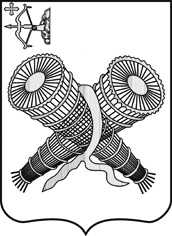 АДМИНИСТРАЦИЯ ГОРОДА СЛОБОДСКОГОКИРОВСКОЙ ОБЛАСТИПОСТАНОВЛЕНИЕ22.07.2019								                                 № 1475г. Слободской Кировской областиО внесении изменения в постановление администрации города Слободского от 14.01.2019 № 42В соответствии со статьями 7, 16, 43 Федерального закона от 06.10.2003 № 131-ФЗ «Об общих принципах организации местного самоуправления в Российской Федерации» администрация города Слободского ПОСТАНОВЛЯЕТ: 1. Внести изменение в постановление администрации города Слободского от 14.01.2019 №42 «Об утверждении Плана реализации мероприятий по выявлению, учету, выполнению работ по ремонту и предоставлению гражданам свободных жилых помещений муниципального жилищного фонда на территории муниципального образования «город Слободской» на 2019 год», а именно:Изложить в новой редакции План реализации мероприятий по выявлению, учету, выполнению работ по ремонту и предоставлению гражданам свободных жилых помещений муниципального жилищного фонда на территории муниципального образования «город Слободской» на  2019 год. Прилагается.2. Контроль за выполнением настоящего постановления возложить на  первого заместителя главы администрации Вайкутиса П.О.3. Постановление вступает в силу с момента официального опубликования.Глава города Слободского  	        И.В. Желвакова УТВЕРЖДЕН постановлением администрации города Слободскогоот 22.07.2019 № 1475ПЛАН  реализации мероприятий по выявлению, учету, выполнению работ по ремонту и предоставлению гражданам свободных жилых помещений муниципального жилищного фонда на территории муниципального образования «город Слободской» на 2019 год  Цель – улучшение жилищных условий граждан города.   Для выполнения данной цели необходимо решить ряд задач:Выявление и учет свободных жилых помещений.Поддержание в надлежащем состоянии свободных жилых помещений муниципального жилищного фонда. План мероприятий  разработан для  достижения цели и решения поставленных задач:Название мероприятияИсполнитель мероприятийСрок реализации мероприятийИсточник финансированияФинансирование(тыс. рублей)Ожидаемый результатВыполнение работ по ремонту свободных жилых помещений муниципального жилищного фонда муниципального образования «город Слободской»Выполнение работ по ремонту свободных жилых помещений муниципального жилищного фонда муниципального образования «город Слободской»Выполнение работ по ремонту свободных жилых помещений муниципального жилищного фонда муниципального образования «город Слободской»Выполнение работ по ремонту свободных жилых помещений муниципального жилищного фонда муниципального образования «город Слободской»Выполнение работ по ремонту свободных жилых помещений муниципального жилищного фонда муниципального образования «город Слободской»Выполнение работ по ремонту свободных жилых помещений муниципального жилищного фонда муниципального образования «город Слободской»Выполнение ремонтных работ, в том числе с разработкой проектно-сметной документацииУправление по делам ГО, ЧС, ЖКХ и благоустройства 2019бюджет города100,0Показателем оценки реализации плана мероприятий является одно отремонтированное свободное жилое помещение, отвечающие санитарно- техническим характеристикамВыполнение работ по проведению технического обследования состояния многоквартирных домовУправление по делам ГО, ЧС, ЖКХ и благоустройства2019бюджет города40,0Оценка физического износа зданий многоквартирных домов и выявление оснований для признания двух многоквартирных домов аварийными с указанием о дальнейшем использовании помещений Уплата иных платежейУправление по делам ГО, ЧС, ЖКХ и благоустройства2019бюджет города93,5Покрытие судебных издержек